1: Se indicará el valor del indicador conseguido 2: Total o parcial.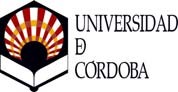 SEGUIMIENTO DE LA TOMA DE DECISIONES SEGUIMIENTO DEL PLAN DE MEJORA DEL TÍTULOP-11-IIFECHA DE CONFECCIÓN DEL PLAN DE MEJORA:15/12/2022FECHA DEL SEGUIMIENTO:04/10/2023PRIORIDAD1ACCIONES DE MEJORA(Según el Plan de Mejora aprobado)INDICADOR DE SEGUIMIENTO1RESPONSABLE DE LA EJECUCIÓN DE LA ACCIÓNPROCEDIMIENTO UTILIZADO EN EL SEGUIMIENTONIVEL DE CUMPLIMIENTO DE LA ACCIÓN2Media1 Mejora de la coordinación entre profesores de las distintas asignaturas (parte presencial y no presencial de las asignaturas)Número de reuniones de coordinación: 1Begoña AbellanasReunión presencialTotalAlta2 Clase magistral en periodo no presencialClases magistrales / vídeos en Moodle (o similar): 100%Javier EstévezClase magistral en periodo no presencialTotalMedia3 Mejora del contacto PAD/PDI/estudiantadoNúmero de reuniones PAS/PDI/estudiantado: 1Antonio R SánchezCafé estudiantado / PDI / PASTotalAlta4 Invitación de expertos de reconocido prestigioInvitaciones / seminarios impartidos en el marco del máster: 5 Carlos Ruíz (Física de la Atmósfera), Javier Becerra (Combustibles Forestales, Pastoreo y Fuegos de Gestión), Juan Pedro García y Alfonso Agudo (Liderazgo y Gestión de Equipos), y Juan Bautista García (Gestión de la Emergencia)Juan Ramón MolinaImpartición de seminarios por expertosTotalAlta5 Mejora de la organización del másterNúmero de reuniones de coordinación del máster: 1Begoña AbellanasReunión presencialTotalBaja6 Mejora del desarrollo de la parte presencial del másterComunicación con el profesorado (responsable de asignaturas): 100% informadoAntonio R SánchezComunicación personalTotal